狐假虎威 (Hújiăhŭwēi) 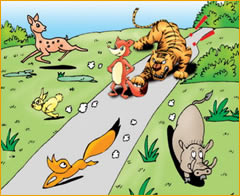 Zài sēnlín lĭ,   láohŭ shì zuì xiōngmĕng de yĕshòu.
在   森林 里，老虎  是  最     凶猛       的   野兽。Yì tiān, tā zhuōdào yì zhī  húli, jiăohuá de húli  jiù shuō:”Nĭ zĕn me găn chī wŏ? Wŏ shì tiāndì rènmìng
一 天，它   捉到    一 只 狐狸， 狡猾  的 狐狸 就  说：“你 怎   么   敢  吃  我？我  是   天帝   任命
lái guánlĭ suóyŏu yĕshòu de,  nĭ yào chī le wŏ, jiù shì wéikàng tiānyì.”
来  管理    所有     野兽   的，你 要   吃 了 我, 就  是    违抗    天意。”Láohŭ yì tīng lèng zhù le.  Húli măshàng jiēzhe shuō: “Nĭ yào shì bú xìn,  jiù gēn zài wŏ hòumian zŏu
老虎   一  听   愣   住  了。狐狸     马上    接着   说： “你 要   是 不 信， 就  跟  在  我    后面     走
yítàng, kànkan shì bu shì suóyŏu de dòngwù jiàn le wŏ dōu hàipà.” Yú shì  láohŭ juédìng gēnzhe húli qù
一趟，  看看    是  不  是    所有   的    动物    见  了 我  都   害怕。” 于 是  老虎   决定     跟着   狐狸 去
kànkan.
看看。
Guŏrán, dòngwù men dōu xià dé yào mìng, sì chù bēn táo. Láohŭ yĭwéi tāmen zhēn shì bèi húli xià păo
果然，      动物     们    都   吓  得  要   命， 四 处  奔  逃。  老虎  以为  它们    真   是  被  狐狸 吓 跑 
de, yúshì xiāngxìn le  húli de huà,  bă tā fàng le.
的，于是    相信  了 狐狸 的  话，把 它  放  了。
Source: https://www.echineselearning.com/blog/hujiahuwei-to-bully-others-by-flaunting-ones-powerful-connections